Radical Expressions & Equations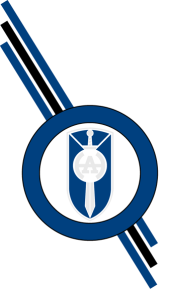 Math 20 – Pre-CalculusChapter 5Name:__________________Class:___________________Big Ideas:Students will understand …Radical numbers allow us to use exact values in real life situations like measurement, distance and surveying. Radical number operations are the fundamental skills useful in other mathematical topics like trigonometry and coordinate geometry.By the end of the unit students should:That operations performed on radicals are similar to other number systems and algebraic operations.Radicals with even indices are limited to non-negative radicands, while odd indices have no restrictions on the radicands.Solving radical equations can yield extraneous roots.There are conventions for simplifying answers after performing radical operations.5.1 Working with RadicalsPart I:  Simplifying RadicalsParts of a Radical 		Like Radicals . . . Restrictions on variables in radicals . . . State the restriction on the following radicals . . .Recap from Math 10C:  How to Converting from a Radical to a Mixed Radical and Vice VersaMixed Radical:Entire Radical:Convert Entire Radicals to Mixed Radicals(a)  					(b) 			(c) 					(d) (e)  					(f)  (g)  					(h)  (i)   Convert Mixed Radicals to Entire Radicals(a)  						(b)  (c)  					(d)  Order Irrational NumbersArrange in order from least to greatest without the use of a calculator ,    ,    ,      ,    ,    ,    ,   ,    ,    Part II: Adding and Subtracting RadicalsRecallSimplify 3x – 2y + x + 4y by collecting “like terms”Problem #1Simplify  by collecting “like radicals”.Example #1Simplify the following:(a)   				(b)  (c)  			(d)  Problem #2 Simplify by writing as simplified radicals first, then adding the coefficients of like radicals(a)  Example #2Simplify the following:(a)   					(b) 			(c)   				(d)  			(e)  					(f) (g)  TextbookPage 278 #1-6, 8-12, 14,15,17 5.2 Part 1:  Multiplying RadicalsRecall:  Simplify Steps for Multiplying Radicals	Multiplying Monomial RadicalsExample #1(a)  			(b)  		(c)   Multiplying Polynomial RadicalsExample #2(a) 					(b) 	(c)  				(d) Multiplying a Binomial  BinomialExample #3 (a)  					(b) (c)   				Assignment: 	Page 289 #1-5 5.2 Part 2:  Dividing RadicalsRecall:  Simplify Steps for Dividing Radicals	Dividing Monomial RadicalsExample #1	(a) 							(b)  (c)  							(d)   In general, fractions should not be left with radicals in the denominator.  The technique used to write fractions in another form is called rationalizing the denominator.How to rationalize a MONOMIAL radical denominator  . . . Example #2Rationalize the denominator in the following expressions.(a) 					(b) (c) 					(d) Rationalizing a Binomial DenominatorHow to rationalize a BINOMIAL radical denominator  . . . Example #1State the conjugate of the following:(a) 					(b) Problem #1:  Rationalize the denominator of:(a)  						(b) Example #2Rationalize the denominator of:(a)   				(b)  			HomeworkTextbook Page 290  # 6-11,14,15,175.3 Radical EquationsRestrictions On Values for the Variable in a Radical EquationExample #1State the restrictions on the values for the variable in each radical equation.  	a)  			b)  	c)  			d)  	e)  Solving Radical Equations AlgebraicallyExample #2Solve the following radical equations.  Check for extraneous solutions. 				b)        c) 				d)  e)  			f)  g)  			h)  .HomeworkTextbook Page 300  # 1-10,16Algebra and NumberGeneral Outcome:Develop algebraic reasoning and number sense.Specific OutcomesAchievement Indicators:The following set of indicators may be used to determine whether students have met the corresponding specific outcomeSolve problems that involve operations on radicals and radical expressions with numerical and variable radicands.Compare and order radical expressions with numerical radicands in a given set.Express an entire radical with a numerical radicand as a mixed radical.Express a mixed radical with a numerical radicand as an entire radical.Perform one or more operations to simplify radical expressions with numerical or variable radicands.Rationalize the denominator of a rational expression with monomial or binomial denominators.Describe the relationship between rationalizing a binomial denominator of a rational expression and the product of the factors of a difference of squares expression.Explain, using examples, that Identify the values of the variable for which a given radical expression is defined.Solve a problem that involves radical expressionsSolve problems that involve radical equations (limited to square roots)   (It is intended that the equations will have no more than two radicals.)Determine any restrictions on values for the variable in a radical equation.Determine the roots of a radical equation algebraically, and explain the process used to solve the equation.Verify, by substitution, that the values determined in solving a radical equation algebraically are roots of the equation.Explain why some roots determined in solving a radical equation algebraically are extraneous.Solve problems by modelling a situation using a radical equation.